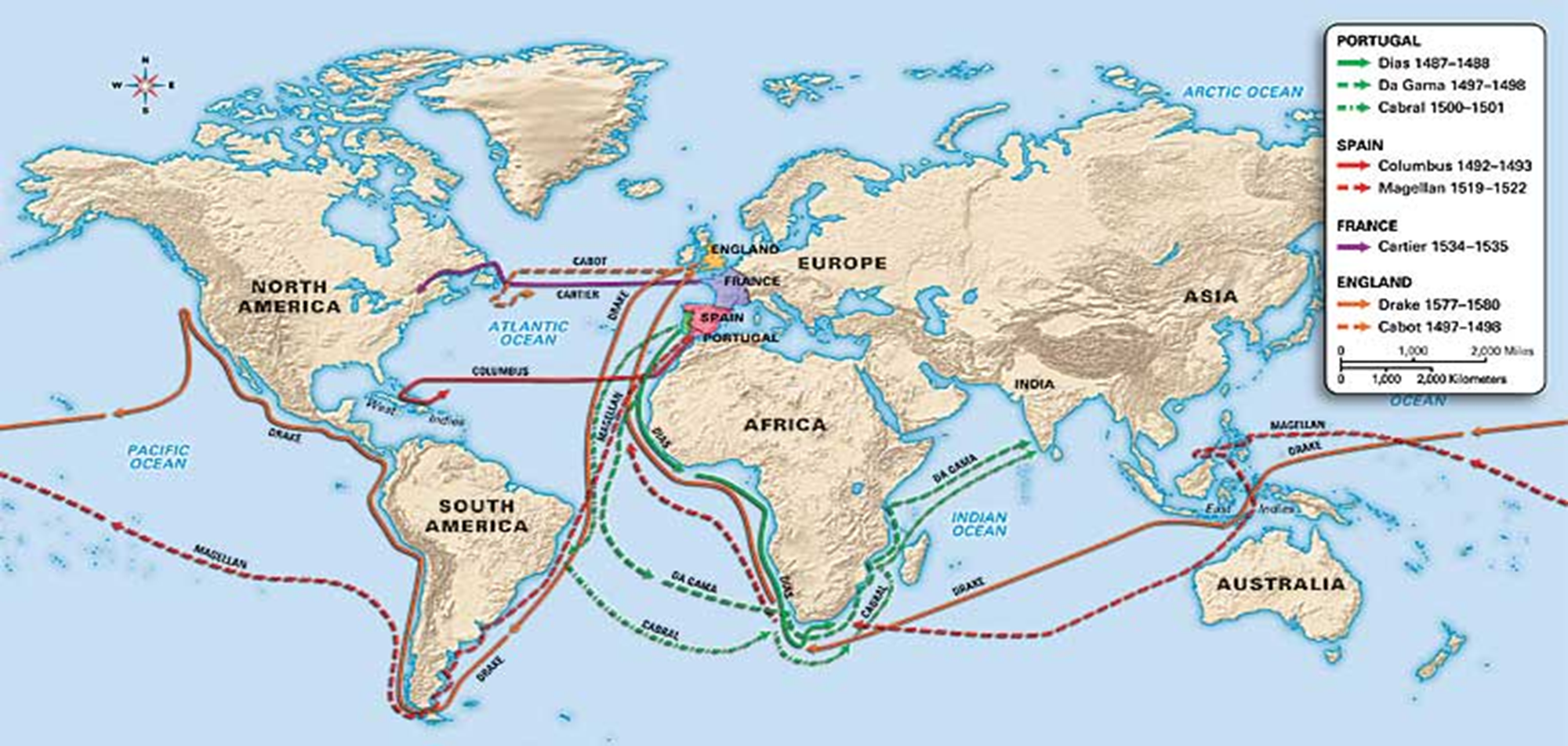 Name: _______________________________________________________When and Who of European ExplorationDirections: Study the map of European Exploration and record when each country traveled to the Americas and where they went.CountryWhen?Who?Spain 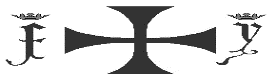 Portugal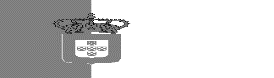 France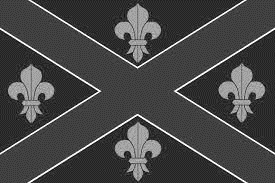 England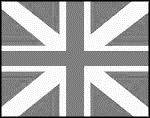 